FROM THE EDITOR Jackie WaltersWelcome to the June edition of your Newsletter.  If you have any articles for the Newsletter, ideas for the new Magazine or would like to write a regular feature, please email the Club.  We look forward to hearing from you.This newsletter has been brought to you by Phil Bland, John Cawley, Ian Ferris, Dave Lonsdale and Nigel Shaw.  Thank you for your contributions If you have a contribution to make to the next Newsletter, please send to news@baildonrunners.co.uk  no later than Friday 24 July 2015. ThanksJackieRUNNER OF THE MONTHRunner of the Month for May was Shelagh Hopkinson for completing the Red Rose 100 miles event, the first female club member to have completed this distance. As is always the case with winners, Shelagh was not at the Thursday club run for the announcement but her prize of a bottle of wine presented by Gareth at the Dales trip was a pleasant surprise for her.  Well done Shelagh!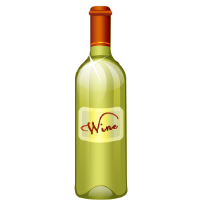 All members can nominate Runner of the Month.  If you know anyone (including yourself!) who has achieved something special please email your nomination to baildonrunners@yahoo.co.uk.  It is not just about breaking records.  It could be someone who has completed a first race at a particular distance or time.  Neither, does it need to be running related; past winners include volunteers at events and other such non-running related activities.Membershipby Dave LonsdaleWe have one new member to report since the last Newsletter, Jack Hands, a big welcome to Jack.	Current Baildon Runners Membership Numbers (as at 24th June 2015):This is figure is fluid as some transfers to/from Baildon Runners are still being processed by England Athletics.A VERY SPECIAL MEMBERWe are very sad to report that Anne Turpin (also known as Anne Towriss her maiden name) has died aged 56. She is the widow of Dave Turpin in whose memory a trophy is awarded annually for outstanding service to the club. Anne was an honorary life member of the club and often attended the club Christmas party to make the Dave Turpin award. 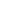 INJURY PSYCHOLOGY by Ian Ferris If you’re injured and unable to run you’re probably as fed up as I am so let me share the 4 stage response to injury based on that of Dr Tim Noakes, one of the leading experts on running which in my experience holds true for all the runners I’ve worked with.Stage1: Denial: refusal to accept there is an injury and continue to train regardlessStage2: Anger: when the injury can no longer be denied, blame the doctor, spouse or anyone else for the injuryStage3: Depression: When denial and anger no longer work depression sets inStage4: Acceptance: Finally the athlete accepts they are injured and must modify plans accordingly. If this strikes a chord I wish you a speedy recovery and for those injury free: good running!UP AND RUNNING DISCOUNT FOR CLUB MEMBERS EditorUp and Running Leeds store is offering 10% discount to running club members and asked me to spread the word. Members are reminded to take their Baildon Runners/ UK Athletics card when shopping. MY YORKSHIRE WEEKEND  BY Nigel Shaw I always try to leave the office at a reasonable time on a Friday – hopefully before 6pm.Usually we’ll stay in and have a “family night” which can mean watching some dreadful “reality tv” show which I loathe but with one exception – despite my sniping at this type of entertainment I’ve become addicted to “Google Box” –  it’s probably the only tv programme I’ll consciously remember to watch.  I just like watching the array of interesting people and how they react to certain programmes, especially the “posh couple” from Kent who are hilarious!Saturday morning is usually my main training time – I’ve recently got back into running after a 15 year absence and rejoined my local running club Baildon Runners. If I’m training for a marathon I’ll run to the train station and catch a train to Ilkley,Leeds or Skipton and run back home, usually anything between 10 – 20 miles. Alternatively, I try to get to the local parkrun at least once a month (mine is in the delightful Lister Park in Bradford). Parkrun is a great and simple concept – at 9am each Saturday morning 60,000 runners across the UK run a timed 5k run in the parks and green spaces across the country. What I like about it, is the cross section of runners (and walkers) many serious, some just returning to exercise and pushing themselves every Saturday morning. It’s a great way to start the weekend.Afterwards often my wife, Judith and I walk the family dog, Harvey, a Yorkshire Terrier with attitude ,often on Baildon Moor. He loves open spaces and we love the views from the trig point. We sometimes bump into the horses trained by the famous Harvey Smith who lives nearby – I think the jockeys are amused when they hear us call his name!We’ll often eat out with family or friends on a Saturday evening and are really spoilt for choice – my favourite place at the moment is a local pub called The Busfield Arms in nearby East Morton. We celebrated my mother-in-laws  80th there recently. Nothing is too much trouble and the food is first class.Sunday will often see me attempting to draw back the years by attempting one of the local races in the area – 10k, 10 miles or a marathon. I like the variety but at my age my main asset is stamina, so I tend to leave the shorter distances for the youngsters.  I’m in the middle of the cross country season which is the hardest type of running I’ve done. It gets very competitive and us veterans often get barged out of the way if we go too slow.By Sunday evening I’m ready to relax and start preparing for the week ahead. Often I’ll retreat to what my kids call my “man cave”,a log cabin I built at the bottom of the garden which houses my book and music collection. I’m an avid reader and love to collect books especially biographies. I usually end up listening to classical music, especially something stirring by Edward Elgar or the more reflective Samuel Barber, two of my favourite composers.First Published in Yorkshire Life May 2015SECOND PARK RUN LAUNCHED IN BRADFORD Horton Park parkrun, Horton Park 5K parkrun was launched on 30 May. 118 runners took part including 6 Baildon Runners who reported a lovely route albeit a hill slightly more testing than the infamous Bradford teeny tiny hill!  Sue Gregson the organiser was delighted with the response“Horton parkrun is new and we'd love to see you enjoy our lovely park and see what you think of it. It was lovely to see runners from lots of local clubs. Such a great way for new runners to find a club that may suit them if and when they are ready to take that step. Everyone is welcome, whether your 5k time is 16 minutes or 60 minute. Parkrun is a volunteer run organisation and so we also welcome non-runners to help make our fantastic events happen. A parkrun starts the weekend like nothing else can, come and join us!” For newer club members, parkruns are free, timed and marshalled 5k runs for all abilities every Saturday at 9.00am in parks around the country (and abroad). You pre- register by 6.00pm Friday at www.parkrun.org.uk ,to print your bar code which you take to each parkrun to get your time. The Lister Park 5K parkrun in Manningham Bradford was set up in April 2010. Other local parkruns are: Hyde Park 5K parkrun (Leeds), Roundhay Park 5K parkrun (Leeds), Temple Newsam 5K parkrun (Leeds), Cross Flatts Park 5K parkrun (Beeston, Leeds).RESULTS ROUNDUP May 2015 Phil BlandEditor’s Note: Phil’s results reports should have been included in the May newsletter but did not make the deadline, no fault attached to either Phil or previous editor Lizzie, they simply “went astray “in the email system. They are therefore included here for completeness.  John Cawley took responsibility for results from mid May onwards and John’s summary for May /June is listed after.  As the formats are different we have not merged the two versions so there is some overlap of dates but thanks to John no duplication. A major switch in emphasis in May from the long hard gritty stuff to eyeballs out fast and furious 5Ks – the John Carr series has arrived!However, Alison Boyle wasn’t quite finished with the endurance game and ran a quick 3:27:49 at the Milton Keynes Marathon on the 3rdOn the same day the Bluebell Trail Race lived up to its reputation for making grown men (and women!) cry. Heavy overnight rain had swollen the river crossing to such an extent that the race had to be extended by approx. a mile to accommodate a safe diversion, prolonging the muddy agony ! Rebecca Langdon was first Baildoneer home in 1:48:16 with Mel West just behind in 1:50:27. Rob Myers (1:54:03) and Ian Hartman (2:01:45) carried the flag for the chaps.The following day  saw a new race in the calendar, the East Leeds 10k. This flattish 10k with a hill finish is around the site of the old open cast coal mine at Swillington. On a warm day Debbie Bland ran 48:11 (1st FV55) with Jo Miller running in on 53:29. Meanwhile, on the rough stuff, three Baildoneers ran the Coiners Fell Race, 7.5 miles and 1330ft of climb out of Mytholmroyd. Divided into a short and long route, Rob Martin ran the shorter race in 1:02:05 whilst Neil Fairburn (1:12:47) and Steve Tindall (1:29:09) ran the longer route. The short race was won by Ben Coop (Bury) in 51:00, 1st Lady, was Rachel Pilling of Pudsey & Bramley in 1:00:14. The long course was won by Keith Holmes in 1:05:47 with Jordan Mulinger of Holmfirth first lady in 1:06:03On the 6th we had the first of the John Carr 5k’s at Esholt – the three race series is in our summer championship, ensuring a good Baildon turnout of 41 runners. Almost everyone ran a PB and that raised the suspicions of the organisers, Saltaire Striders, who found the course had been measured 30yds short ! So sadly the race had to count just for placings and Gareth Holme was our first man home in 17:56, followed by Rob Martin in 18:40 and Dan Cobb (19:13) with Kirsty Allen running a blistering 19:27 to take first lady for Baildon. A full listing of the results can be found on our results button on the club website. The race also awards YVAA prizes at the distance and Sue Coates won 1st FV65 trophy in 26:38.On the 9th Phil Jones tackled the tough 40 mile Ridgeway 40 in Buckinghamshire. This time the problem was a race slightly longer than planned ending up nearer 41 miles! Phil ran it in 9hrs 47m, a great achievement.The following day the very popular Plusnet Leeds Half marathon took place, another race in our summer champs and attracting 17 Baildon Runners on a warm day. The heat plus the long drag up Stonegate Road took its toll but there were some fine Baildon performances – Ian Ferris leading us home in 1:39:14 followed by a storming run from Jim Welbourne (1:39:54), breaking the club MV60 Half Marathon record. Lee Kaznowski wasn’t too far behind in 1:41:25 chased in by Ben Watson (1:42:33).  John Cawley (1:43:56} & Mel West (1:46:49) were next to arrive followed by Debbie Bland in 1:48:40 & 1st FV60. Rebecca Langdon (1:49:33), Denise Johnson 1:53:50 & Richard Kerwin (1:54:03) had fine runs with Jo Miller (1:57:09), and Claire Greenwood (1:54:32) all dipping under the two hour mark. Jackie Walters (2.13.32) Lucy Crowther (2:14:55), Jonathan Hornby (2:26:55), Katherine Hornby (2:26:56). Plus Dave Lonsdale ( 2.29:34) all had good races. & arrived safely home.Over on the dark side Geraldine Ray did battle in the Manchester 10k to run home in 58:49Last but not least on the 10th Chris Longstaffe ran the Malhamdale Trail race  (22 miles / 3011ft of climbing) in 4:17.The 13th saw the John Carr 2 race – with all to play for ! Rob Martin continued his fine form of late with a speedy 18:05 just edging Gareth Holme (18:17) & Dan Cobb (19:14). Catherine Milner (21:28) just edged out Natalie Bottomley 21:50) with Rebecca Langdon in hot pursuit in 22;12. Again, full results on our website results button..The following day Neil Fairburn and Jim Goddard contested the 8.4k  Jack Bloor Ilkley Moor Fell race hosted by Ilkley Harriers. Neil posted 56:12 with Jim arriving home in 1:05:20. Jack Wood (Ilkley) won the race in 40:10 with Claire Green ( Pudsey & Bramley) taking the spoils for the ladies in 48:25.16th May was Over the Odda day – a lovely 10k MT race to raise funds for Hawksworth School. With our own Emma Stoney as race director this race has become very popular and well supported by 20 Baildoneers. First home for Baildon was Gareth Holme in 45:35 with Chris Longstaffe (1st MV40) running him close in 46:43. Our first lady home was Rebecca Langdon in 55:31 with Liz Caven just under a minute behind in 56:21On the same day an intrepid group of nine Baildoneers made the trip North to the lakes for the Keswick Mountain festival. Hosting a 5k, 10k & 25k race plus a Triathalon, Baildon had interest in all the races – Jo Bloor running the 5k in 34:03, Don Johnson (59:36), Dave Lonsdale (1:23:56), Richard Depledge ( 1:25:54) & Rach Anmer (1:45:32) tackling the 10k whilst Denise Johnson (3:21:05 chased Rebecca Langdon (3:04:34) for the 25k honours. Meanwhile Karen Butler & Sarah Terry donned wetsuits and tackled the Triathalon (800m swim, 22 mile bike and 6 mile run) – Karen finishing in 3:48:26 nicking it from Sarah Terry ( 3:57:08)The following day (17th) Chris Longstaffe took his recent good form to the Chester half marathon and emerged with a PB in 1:33:25Meanwhile the first big relay of the year was taking off from Halifax – the Calderdale Way Relay – a 60 mile circuit of Calderdale in six stages by 89 teams of two. Baildon had two teams entered with Team 1 finishing in 46th place in 8hrs:01:09 whilst Team 2 battled hard to finish in 84th place in 11hrs 01:01. Again, full stage results can be found on our results spreadsheet on the club website but special mention to Paul Baildon & Paul Dennison on Leg 2 who ran a near record time of 1:15:16, Karen Baildon & Ian Ferris running Leg 3 in 53:32 for the 2nd team to nick it over Anna Smith & Debbie Bland whilst Natalie Bottomley running with a badly sprained ankle on Leg 5 ran a terrific 1:11:35 with Dave Long. Finally a truly supersonic run on the glory leg 6 by Gareth Holme and Jenny Guard in 1:21:32.On the 20th the last of the three John Carr 5k’s ran with another fine club turnout of 39 runners. Rob Martin made it two out of three wins in 18:52 with Paul Baildon close behind (19:03) whilst Dan Cobb showed a spooky consistency by clocking 19:14 – exactly the same as his second race time and just one second faster than race 1! Natalie Bottomley took the honours as our first lady home in 22:01 with Liz Caven only five seconds adrift in 22:06.Across the three race series Dan Cobb was 11th mv35, Lorne Mc Neill 5th MV40, Rob Martin 4th MV50, Phil Jones 4th MV55 & Don Johnson 3rd MV60 with Dave Shaw 2nd MV70 & Malcolm Sharp 3rd MV70.  For the ladies Niamh Bryson was 4th FO with Rebecca Langdon 6th fv35, Natalie Bottomley 2nd FV40, Carolyn Hargreaves 2nd FV55, and Sue Coates 1st FV65.May Parkruns With several of our runners nudging the 20 minute mark through the month it took a special performance by Rob Martin running 19:47 at Bradford on the 2nd to take out the May prize.On the ladies side a great run by Natalie Bottomley on the same day at Bradford (22:56) looked to have taken the prize but Debbie Bland produced a terrific 22:53 at Woodhouse Moor on the 16th to nick it by three seconds!This is my last Results Roundup before I hand over the reins of Results reporting to John Cawley. I hope you have enjoyed them as much as I have enjoyed producing them for you – Good luck and happy racing!Race Results: May 2015RESULTS ROUNDUP May – June 2015 John CawleyTaking over results from Phil Bland,  Ian Ferris asked me to revert to the past practice of reporting results with positional places, number of finishers etc. This results report is transitional as it contains the results Phil put together and those I have collated. There is a difference in style and an overlap in terms of dates of races, but hopefully no duplication.Please continue to email your race results to results@baildonrunners.co.uk but please note there is no need to do so for parkrun events or summer championship races unless you are not shown in those results as a Baildon Runner. This is usually the situation if you entered the race before joining the club. However can I particularly ask our second claim members to email all their results because it is difficult enough trying to spot all Baildon Runners without looking through other club names! Many thanks.Cape Wrath Challenge Marathon - 16 May81 finishers.Yorkshire Mudrun 5K - 17 May253 finishers.Kildwick Fell Race 3.7 miles/804 ft climb - 20 May86 finishers.Red Rose 100 miles - 23/25 May361 finishers (142 DNF).Hutton Roof Crags 7 miles Fell Race – 23 May244 finishers.Fountains Abbey 5K parkrun – 23 May280 finishers.Halifax 5K parkrun – 23 May* also first female overall85 finishers.Lonehill (Johannesburg, South Africa) 5K parkrun
23 May489 finishers.Wakefield Thornes 5K parkrun - 23 May136 finishers.Melmerby 10K - 24 May298 finishers.Ilkley Trail Race 6.9 miles – 25 May337 finishers.Austwick Amble 8 miles, 1,200ft climb – 25 May167 finishers (2 DNF).Yorkshire Vets (Kirkstall) – 26 MayLadies105 finishers.Men154 finishers.Apperley Bridge Canter 10K (approx.) – 28 May437 finishers.Halifax 5K parkrun – 30 May* also first female overall74 finishers.Horton Park 5K parkrun – 30 May118 finishers.Lister Park 5K parkrun – 30 May369 finishers.Torrens (Adelaide, Australia) 5K parkrun – 30 May268 finishers.Otley Chevin 2.8 miles, 689 ft climb – 3 June145 finishers.Wharfedale Half Marathon (13.2 miles) – 6 June403 finishers (4 DNF).Horton Park 5K parkrun – 6 June82 finishers.Lister Park 5K parkrun – 6 June471 finishers.Yorkshire Vets (Lythe, nr. Whitby) – 7 JuneLadies37 finishers.Men74 finishers.Otley 10 miles – 10 June372 finishers.Full Brontë 5 miles – 11 June* also third female overall142 finishers.Huddersfield 5K parkrun – 13 June* also third female overall432 finishers.Lister Park 5K parkrun – 13 June324 finishers.Beamsley Beacon 5.5 miles, 1,100ft climb – 18 June84 finishers.Wicken Hill Whizz 2.8 miles, 1,050ft climb – 19 June69 finishers (1 DNF).Reservoir Bogs 7.3 miles, 1,150ft climb – 20 June77 finishers (3 DNF).Buckden Pike Fell Race 4 miles, 1,500ft climb
20 June123 finishers.Bramley 5K parkrun – 20 June169 finishers.Fountains Abbey 5K parkrun – 20 June255 finishers.Lister Park 5K parkrun – 20 June349 finishers.Woodhouse Moor 5K parkrun – 20 June342 finishers.Freckleton Half Marathon – 21 June601 finishers.British Masters AF 5K Road Race Championships, Horwich - 21 June147 finishers.Tom Tittiman 4.4 miles, 750ft climb – 21 June88 finishers.Yorkshire Vets (Alwoodley) – 23 JuneLadies94 finishers.Men137 finishers.AGE CATEGORY RECORDSFull details of age category records are as usual on the club website. Below are new records set since 1 May 2015:Particular congratulations to Rebecca Langdon and Shelagh Hopkinson who set all time club records for those distances.SUMMER CHAMPIONSHIPThe following races are included in the Club’s Summer Championship.Race No	Name	Distance	Time	Day	DateRace 1	Thirsk 	10 miles	11.00 am	Sunday	22 March 2015Race 2	Wakefield	10K	9.00 am	Sunday	29 March 2015Race 3	Huddersfield	Half Marathon	10.00 am	Sunday 	19 April 2015Race 4	Esholt (1/3)	5K	7.30 pm	Wednesday	6 May 2015Race 5	Leeds	Half Marathon	9.30 am	Sunday	10 May 2015Race 6	Esholt (2/3)	5K	7.30 pm	Wednesday	13 May 2015Race 7	Esholt (3/3)	5K	7.30 pm	Wednesday 	20 May 2015Race 8	Otley	10 miles	7.30 pm	Wednesday	10 June 2015Race 9	Bronte	5 miles	7.30 pm	Thursday	11 June 2015Race 10	Eccup	10 miles	9.30 am check	Sunday	5 July 2015Race 11	Harrogate 	10K	10.30 am	Sunday	5 July 2015Race 12	Bradford Parkrun	5K	9.00 am	Saturday	25 July 2015Race 13	Askern	10 miles	10.30 am	Sunday	9 August 2015Race 14	Birkenshaw	5 miles	10.00 am	Sunday	9 August 2015Race 15	Spen Greenway	10K	11.00 am	Sunday	13 September 2015Race 16	Bradford	10K	9.30 am	Sunday	27 September 2015Race 17	Horsforth	10K	3.00 pm	Sunday	? October 2015Race 18	Bradford Parkrun	5K	9.00 am	Saturday	?October 2015Race 19	Bradford	Half Marathon	9.40 am	Sunday	25 October 2015Race 20	Wistow (Selby)	10K	11.00 am	Sunday	25 October 2015 ESHOLT OFF ROAD RELAY INVITATION A date for your diary -on Tuesday 21 July Saltaire Striders has invited members of Baildon Runners to a 4 x 1.5m off-road relay at Esholt with food and drinks in the clubhouse afterwards. (so Tuesday night training cancelled). More details later.FORTHCOMING RACESWhere there isn’t a hyperlink or email address, this is usually because the entry form is not yet available.COMMITTEE MEMBERSIan Ferris	Secretary, Club Coach, Beginners, Run England and BAN RepPaul Baildon	TreasurerDave Lonsdale	Membership Secretary and Curry NightsKevin Brain	Quarterly MagazineSue Coates	Carnival Canter and KitDan Cobb	Announcements and WYWL RepMatthew Gurney	Development Group Link and AA LinkGareth Holme	Men’s Relay Team CaptainGeoff Perigo	Webmaster, Club Diary and RoutesLizzie Smith	MinutesGeraldine Ray	Social SecretaryEmma Stoney	Ladies’ Relay Team CaptainJeremy Smith	Summer ChampionshipJackie Walters	Newsletter, Leaders for D,E and Sunday runsOTHER CONTACTS	WEBSITE AND EMAIL ADDRESSESCatherine Milner	Club Auditor	Website: 	baildonrunners.co.ukRichard Barnes	Garmin Routes	General Email: 	baildonrunners@yahoo.co.ukJohn Cawley	Club Records	Newsletter email:  	news@baildonrunners.co.ukAlan Clements	Joint Club Liaison	Results email:  	results@baildonrunners.co.uk	Denise Johnson	VeteransAnna Smith	Off-Road LeaguesJohn Cawley, 	Club ResultsPhil Bland 	Club ResultsBaildon Runners Membership Type:*Number of Baildon Runners Members:1st Claim1532nd Claim7Social6Life / Honorary8DATENAMETIMETIMEDATEDATENAMETIME3rdMilton Keynes Marathon6th6thJohn Carr 1 (cont)Alison Boyle3:27:493:27:49Geoff Perigo24:31Niamh Bryson24:45Bluebell Trail RaceMatt Dudley25:30Rebecca Langdon1:48:161:48:16Sue Coates26:38Mel West1:50:271:50:27Carolyn Hargreaves26:42Rob Myers1:54:031:54:03Dave Shaw27:22Ian Hartman2:01:452:01:45Jackie Walters27:36Geraldine Ray27:364thEast Leeds 10kKaren Butler28:01Debbie Bland0:48:110:48:11Dave Lonsdale28:08Jo Miller0:53:290:53:29Jo Bloor28:15Sarah Terry28:47Coiners Fell RaceRichard Depledge32:23(Short)Rob Martin1:02:051:02:05Malcolm Sharp33:22(Long)Neil Fairburn1:12:471:12:47Susanna Walters33:24Steve Tindall1:29:091:29:09Jaqueline Sharp37:366thJohn Carr 1 -5k(short)(short)9th9thRidgeway 40Gareth Holme17:5617:56Phil Jones9:47:00Rob Martin18:4018:40Dan Cobb19:1319:1310th10thLeeds Half M’thonKirsty Allen19:2719:27Ian Ferris1:39:14Lorne Mc Neill19:2919:29Jim Welbourne1:39:54Ian Ferris19:5119:51Lee Kaznowski1:41:25Dave Long20:0820:08Ben Watson1:42:33John Buddle20:4520:45John Cawley1:43:56Nigel Shaw20:5020:50Mel West1:46:49Catherine Milner20:5620:56Debbie Bland1:48:40Jim Wheldon20:5720:57Rebecca Langdon1:49:33Don Johnson21:2121:21Denise Johnson1:53:50Natalie Bottomley21:4021:40Richard Kerwin1:54:03Neil Fairburn21:4021:40Claire Greenwood1:54:32Rob Graham22:0122:01Jo Miller1:57:09Rebecca Langdon22:1622:16Jackie Walters2:13:32Jeremy Smith22:2822:28Lucy Crowther2:14:55Jim Goddard22:3822:38Jonathan Hornby2:26:55Ben Watson22:4022:40Katherine Hornby2:26:56John Cawley22:5022:50Dave Lonsdale2:29:34Phil Jones22:5122:51Mel West22:5322:53Manchester 10kDan Baildon23:5323:53Geraldine Ray58:49Karen Baildon24:0224:02John Crabtree24:1824:18DATENAMETIMETIMEDATEDATENAMETIME10thMalhamdale Trail 16th16thOver the Odda 10kChris Longstaffe4:17:574:17:57Gareth Holme45:35Chris Longstaffe46:4313thJohn Carr 2 – 5kJim Barnett46:57Rob Martin18:0518:05Paul Dennison47:36Gareth Holme18:1718:17Rob Martin48:16Dan Cobb19:1419:14Ben Watson48:52Lorne Mc Neill19:3819:38Clive Turner49:37Ben Watson20:0420:04Craig Blackwell50:04Dave Long20:1320:13Andy Price51:28Lee Kaznowski20:1620:16Rick Nottage54:39Ian Ferris20:2420:24Rob Graham55:12John Buddle20:5520:55Rebecca Langdon55:31Catherine Milner21:2821:28Liz Caven56:21Don Johnson21:4521:45Alison Boyle57:18Natalie Bottomley21:5021:50Mel West58:02Rebecca Langdon22:1222:12Ian Hartman1:00:51Liz Caven22:1522:15Phil Jones1:02:38Neil Fairburn22:1922:19Carolyn Hargreaves1:05:57Jeremy Smith22:4122:41Steve Tindall1:17:29Rob Graham22:4222:42Rach Anmer1:28:29John Cawley22:5322:53Phil Jones23:0423:04Keswick Festival(Trail)Dan Baildon24:1924:195k5kJo Bloor34:03John Crabtree24:2524:25Jim Goddard24:3024:3010k10kDon Johnson59:36Matt Dudley24:3124:31Dave Lonsdale1:23:56Karen Baildon24:3224:32Richard Depledge1:25:54Leanne Bower24:4024:40Rach Anmer1:45:32Niamh Bryson24:5324:53Geoff Perigo25:0725:0725k25kRebecca Langdon3:04:34Emma Long26:3726:37Denise Johnson3:21:05Carolyn Hargreaves26:4126:41Sue Coates26:4426:44TriTriKaren Butler3:48:26Jackie Walters27:1527:15Sarah Terry3:57:08Dave Shaw27:2027:20Jo Bloor27:4227:4217th17thChester Half MGeraldine Ray27:4927:49Chris Longstaffe1:33:25Dave Lonsdale28:1428:14Karen Butler28:2528:25LegLegCalderdale Way RelaySarah Terry29:2629:2611Emma Stoney59thSusanna Walters32:4832:48Ben Watson1:42:59Jaqueline Sharp34:0034:00Linda Carey88thMalcolm Sharp38:0338:03Kate Walter2:35:3914thJack Bloor Fell Rce22Paul Baildon44thNeil Fairburn56:1256:12Paul Dennison1:15:16Jim Goddard1:05:201:05:20DATENAMETIMETIMEDATEDATENAMETIMELegCalderdale Way contcont20th20thJohn Carr 3- 5k(Cont)2J Dickinson51st51stSue Coates26:52Darren Jukes1:24:101:24:10Dave Shaw26:543Anna Smith74th74thJackie Walters27:15Debbie Bland56:3356:33Dave Lonsdale27:26Karen Baildon63rd63rdKaren Butler28:13Ian Ferris53:3253:32Geraldine Ray28:224Dan Cobb54th54thJo Bloor28:24Catherine Milner1:32:581:32:58Elinor Newhouse29:02Geoff Perigo82nd82ndSarah Terry29:48Nicola Steffen2:15:042:15:04Richard Depledge32:275Natalie Bottomley43rd43rdSusanna Walters32:34Dave Long1:11:351:11:35Jaqueline Sharp33:46Tracey Robinson86th86thMalcolm Sharp37:15Shelagh Hopkinson2:03:562:03:566Jennie Guard22nd22ndGareth Holme1:21:321:21:32Kevin Brain74th74thTony Deacon1:48:401:48:4020thJohn Carr 3- 5kRob Martin18:5218:52Paul Baildon19:0319:03Dan Cobb19:1419:14Lee Kaznowski19:2919:29Ben Watson19:4019:40Lorne Mc Neill19:4519:45Jim Wheldon21;1321;13Nigel Shaw21:2421:24Don Johnson21:2921:29Natalie Bottomley22:0122:01Neil Fairburn22:0522:05Liz Caven22:0622:06Rob Graham22:1422:14Rebecca Langdon22:2222:22Phil Jones22:4422:44Jeremy Smith23:0523:05John Cawley23:0923:09Niamh Bryson23:5523:55Dan Baildon24:1524:15Karen Baildon24:3324:33Leanne Bower24:4324:43Geoff Perigo24:5224:52John Crabtree24:5824:58Matt Dudley25:3125:31Carolyn Hargreaves26:3526:35Nicola Steffen26:4926:49DATENAMETIMETIMEDATEDATENAMETIMEPARKRUNSPARKRUNS2ndBradford9th9thBradfordRob Martin19:4719:47John Buddle21:49Jim Barnett20:1120:11Marc Forrest22:08Ben Watson20:1720:17Rebecca Langdon23;33John Buddle22:0222:02John Crabtree26:16Neil Fairburn22:2722:27Geoff Perigo26:17Natalie Bottomley22:5622:56Dave Shaw28:34Phil Jones24:3224:32Nicola Steffen28:35Steve Tindall25:3425:34Shelagh Hopkinson30:59Karen Baildon25:5125:51Linda Carey31:01John Crabtree26:4326:43Jonathan Hornby34:00Nicola Steffen27:5927:59Jennifer Stephenson34:23Mercedes Watson28:0828:08Malcolm Sharp40:31Geraldine Ray29:2029:20Elinor Newhouse29:5629:5616th16thWoodhouse MoorKatherine Hornby29:5929:59Debbie Bland22:53(Pacer)Debbie Bland30:3130:31Shelagh Hopkinson30:3330:33Fountains AbbeyLeanne West32:0032:00Jennifer Stephenson33:23Jonathan Hornby33:4233:42(Walk)Phil Bland49:0049:00KeswickJohn Buddle21:33Hackney MarshesNigel Shaw21:1521:15PenrithDon Johnson23:02HalifaxDenise Johnson27:04(Tail)Melanie West53:2353:23BradfordRoundhayIan Ferris21:16Gabriella Boiangui31:2931:29Dave Shaw28:24Elinor Newhouse30:03Humber BridgeGeraldine Ray30:15Don Johnson22:5222:52Nicola Steffen31:21Denise Johnson25:2325:23Ken Woods38:22Agnes Illingworth39:30Fell Foot ( Lakes)Shelagh Hopkinson39:31Liz Boothman33:4933:4923rd23rdBradford9thWoodhouse MoorSteve Pickard20:24100thPhil Bland45:1045:10John Buddle21:40(walk)Debbie Bland45:2745:27Debbie Bland23:33Phil Jones23:59DewsburyMichelle Morris25:43Don Johnson26:5726:57Dave Shaw28:21Denise Johnson26:5626:56Nicola Steffen28:34Elinor Newhouse29:41DATENAMETIMEDATEDATENAMENAMETIMEPARKRUNSPARKRUNSPARKRUNS23rdBradford(cont)Leanne West33:05Danny Miles34:48Katherine Hornby35:11JenniferStephenson35:40Agnes Illingworth39:55SkiptonKaren Butler28:48Sarah Terry30:1471stJim Goddard4:54:4313thRob Myers1:00:5777thRob Myers1:00:57227thShelagh Hopkinson40:37:00180thRob Myers1:21:069thPaul Dennison19:221st M5524thMelanie West23:451st F40*276thJules Potter40:2640thDon Johnson23:262nd M6054thDenise Johnson25:081st F55149thDan Cobb48:49157thNigel Shaw57:11179thNeil Fairburn58:34219thJim Goddard1:02:52239thRob Myers1:05:10277thKate Walter1:09:18315thLinda Carey1:15:0979thJim Barnett1:07:3723rdNatalie Bottomley46:2831stRebecca Langdon47:5656thDenise Johnson51:4177thNicola Steffen56:5921stRobert Martin40:062nd M5071stJim Wheldon45:0611thMichael Malyon37:4938thPaul Dennison41:002nd M5561stPaul Baildon42:3172ndEmma Stoney43:411st F35107thDavid Long45:46109thAndrew Price45:52141stNigel Shaw47:38154thNatalie Bottomley48:12184thLiz Caven49:381st F45205thJohn Cawley51:01212thRebecca Langdon51:22245thRob Myers53:53250thKaren Baildon54:10254thJim Goddard54:19258thPhilip Jones54:31280thGeoff Perigo55:32295thSteve Tindall56:09351stNicola Steffen59:54352ndEmma Long59:56386thLinda Carey1:03:433rd F55389thElinor Newhouse1:04:332nd F60407thDave Lonsdale1:07:3219thMelanie West24:051st F4019thDon Johnson22:562nd M6036thPhilip Jones25:051st M5542ndDenise Johnson26:061st F5573rdElinor Newhouse30:291st F6074thLinda Carey30:3294thSusanna Walters33:596thRobert Martin19:391st M509thPaul Dennison20:031st M5516thJohn Buddle21:443rd M5031stNeil Fairburn22:37170thSteve Tindall28:031st M50248thGeraldine Ray31:42252ndNicola Steffen31:57290thJenny Stephenson34:02310thJudith Wilson35:501st F6065thDebbie Bland23:541st F60207thPhil Bland31:2821stJames Bryson20:5593rdAndrew Price25:19113thRob Myers27:38118thJim Goddard28:28134thNicola Steffen32:5440thGareth Holme1:48:0141stChris Longstaff1:48:14135thSteve Pickard2:03:47146thJames Dickinson2:05:02237thRebecca Langdon2:18:41252ndJim Goddard2:20:41300thDenise Johnson2:28:20343rdSteve Tindall2:39:3646thLinda Carey30:532nd F552ndMichael Malyon17:561st MU357thRobert Martin19:551st M509thBen Watson20:3022ndCraig Blackwell21:473rd M4524thJohn Buddle21:573rd M5030thDon Johnson22:112nd M60119thPhilip Jones26:052nd M55126thChris Burke26:20156thDave Shaw27:283rd M70244thDanny Miles29:54245thElinor Newhouse29:572nd F60271stGeraldine Ray31:03293rdNicola Steffen31:53327thLeanne West33:14376thJudith Wilson35:40381stJenny Stephenson35:56431stIan Connor40:09433rdMalcolm Sharp40:1811thRebecca Langdon53:522nd F3530thNicola Steffen1:08:0958thTony Deacon57:4851stGareth Holme1:08:30114thLee Kaznowski1:14:23118thJim Wheldon1:14:341st M60132ndLorne McNeill1:16:11162ndAlison Boyle1:18:21164thCatherine Milner1:18:23196thRobin Graham1:20:49215thStephen Brown1:22:52218thMelanie West1:23:04287thGeoff Perigo1:30:476thMichael Malyon30:163rd MU3528thJennie Guard33:041st FU35*29thPaul Baildon33:1031stRobert Martin33:212nd M5043rdLorne McNeill35:4346thCraig Blackwell36:0452ndDavid Long37:0261stDarren Jukes38:0262ndCatherine Milner38:0664thNigel Shaw38:1371stRebecca Langdon39:143rd F3572ndLiz Caven39:222nd F4578thMark Delaney40:0980thJohn Cawley40:203rd M6091stJim Wheldon41:5692ndPhilip Jones42:1298thKaren Baildon43:1499thJohn Crabtree43:25109thIan Hartman45:263rd M65122ndNicola Steffen50:13123rdLinda Carey50:18124thGeraldine Ray50:41126thElinor Newhouse51:223rd F60140thSusanna Walters1:04:30141stRachel Amner1:04:3660thRebecca Langdon22:111st F35*7thRobert Martin19:381st M5067thPhilip Jones24:263rd M55107thSteve Tindall26:02170thDave Shaw28:533rd M70217thShelagh Hopkinson30:451st F60225thGeraldine Ray31:25232ndNicola Steffen31:55266thJenny Stephenson33:5142ndAndrew Price47:2564thPhilip Jones34:2261stJim Goddard1:29:3163rdPhilip Jones1:29:3775thKate Walter1:48:423rd F5076thLinda Carey1:49:021st F5586thRob Myers55:0740thDon Johnson24:482nd M6096thDenise Johnson32:192nd F5511thPaul Dennison18:591st M557thBen Watson20:141st M3532ndRebecca Langdon22:543rd F3598thJonathan Hornby25:59168thDave Shaw28:532nd M70173rdChris Burke29:05190thShelagh Hopkinson29:522nd F60193rdKatherine Hornby29:55203rdJenny Stephenson30:14207thElinor Newhouse30:173rd F60230thNicola Steffen31:48232ndStacey Rushworth31:59247thLeanne West32:57284thJudith Wilson35:4744thJohn Buddle21:0975thSteve Pickard1:31:453rd M55118thDon Johnson22:28130thDenise Johnson24:1062ndIan Hartman44:262nd M6567thPhilip Jones45:1916thNatalie Bottomley38:2734thRebecca Langdon41:0259thKaren Baildon44:5844thSteve Pickard34:2347thCraig Blackwell34:50116thDon Johnson44:05NameCatDistanceDateJim WheldonM60Half Marathon10 MayLeanne BowerF185K13 MaySue CoatesF655K13 MayRebecca LangdonF3525K17 MayDenise JohnsonF5525K17 MayNiamh BrysonF185K20 MayShelagh HopkinsonF60100 miles23-25 MayNiamh BrysonF18Half Marathon31 MayJames BrysonM18Half Marathon31 MayJim WheldonM6010 miles10 JunePaul BaildonM455 miles11 JuneIan HartmanM655 miles11 JunePaul DennisonM555K20 JuneEvery Saturday morning at 9:00Lister Park 5K parkrun (Bradford), Hyde Park 5K parkrun (Leeds), Horton Park 5k parkrun (Bradford)Roundhay Park 5K parkrun (Leeds), Temple Newsam 5K parkrun (Leeds), Cross Flatts Park 5K parkrun 
Free events, must pre-register online by 6:00pm Friday, and take the barcode emailed to you.05 July05 JulyBlackpool Hilton Half MarathonEccup 10 miles(SC event)12 JulyKilburn Feast 7 miles (nr. Thirsk)05 JulyHarrogate 10K 12 JulyJane Tomlinson’s Leeds 10K26  JulySaltaire Shaker 15K26 JulyJames Herriot Country Trail 14K (Wensleydale)02 AugustWagon & Horses 10 miles (Lancaster)09 August Birkenshaw 5 (SC event)09 AugustAskern 10 miles (SC event)17 AugustWagon & Horses Half Marathon tbc (Lancaster)22 AugustBurnsall 10 miles22 AugustHonley 10K (nr. Holmfirth)23 AugustFleetwood Half Marathon16 AugustEscrick 10K (nr. York)06 SeptemberLeeds Country Way Relay06 September13 SeptemberWetherby 10KSpen Greenway13 SeptemberGreat North Run20 SeptemberEnglish Half Marathon (Warrington) (20 SeptemberLancaster Castle Half Marathon20 SeptemberLancaster Castle 10K28 SeptemberYorkshire Vets Cross Country Championships (Nunroyd Park, Guiseley)27 SeptemberGreat Yorkshire 10K (Sheffield)4 OctoberBurnley Fire 10K4 OctoberCusworth 10K11 OctoberYorkshire Marathon (York) ENTRIES CLOSED11 OctoberWithins Skyline 12K, 300m ascent (Penistone Hill Country Park, nr Haworth)20 SeptemberLancaster Half Marathon25 OctoberBradford Half Marathon (SC event)24 OctoberPain Barrier 10K (Tong)8 NovemberWadsworth Half Trog 9.25 miles (Hebden Bridge)15 NovemberLeeds Abbey Dash 10K6 DecemberGuy’s 10 miles (Garstang)20 DecemberStoop 8K, 250m ascent (Penistone Hill Country Park, nr Haworth)31 DecemberAuld Lang Syne 9.6K, 300m ascent (Penistone Hill Country Park, nr Haworth)